October 25th Lead Week Tip of the Day:Always wash your hands before eating.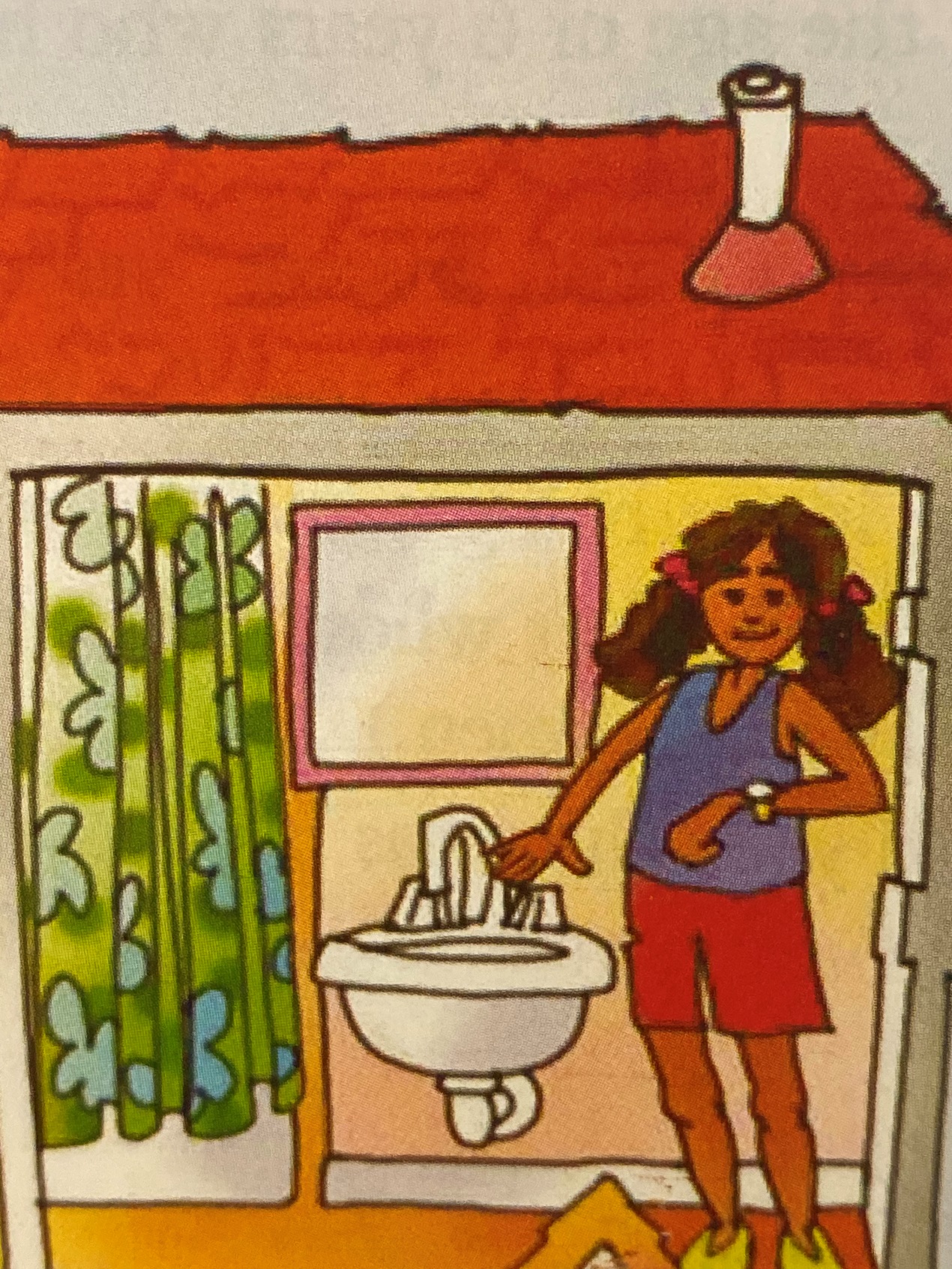 